Муниципальное дошкольное образовательное учреждениедетский сад №4 «Олимпийский»Утверждено:заведующая МДОУ д/с №4________________ А.В.Шереметьева«__02__» ______09_________2020г.Коррекционно-развивающая программадля детей дошкольного возраста (5-7 лет) с задержкой психического развития «Время чудес»(Составлена в соответствии с требованиями ФГОС ДО)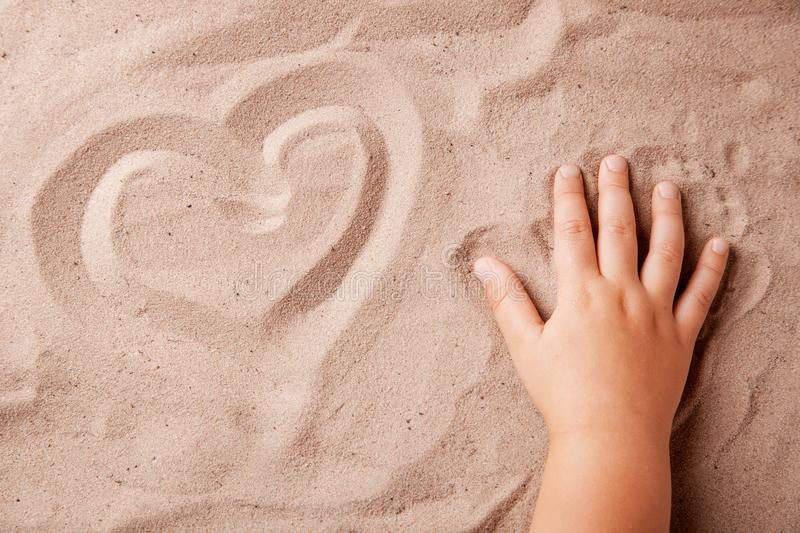 Автор-составитель:учитель-дефектолог, Большакова В.А.г. Углич, 2020СодержаниеЦелевой раздел………………………………………………………………………….….....3Пояснительная записка………………………………………………………………………..3Цели и задачи реализации Программы……………………………………………….....4Принципы и подходы к формированию Программы……………………………….….6Характеристики особенностей детей дошкольного возраста с ОВЗ…….……............7Планируемые результаты освоения Программы…………………......................................11Содержательный раздел…………………………………………………………………...15Описание образовательной деятельности с детьми ОВЗ в соответствии  с направлениями развития детей…………………………………………………………………………………….15Описание вариативных форм, способов, методов и средств реализации Программ…....17Организационный раздел………………………………………………………………….19Материально-техническое  обеспечение Программы……………………………………..19Обеспечение методическими рекомендациями и средствами обучения и воспитания (методический инструментарий)………………………………………………………..….........19                                                               Организация режима работы с детьми при реализации Программы……………………..20Особенности организации развивающей предметно-пространственной среды…………20Взаимодействие с родителями в ДОУ………………………………………………………20Список литературы …………………….………………………………………………………..22Приложения………………………………………………………………………………….……231. ЦЕЛЕВОЙ РАЗДЕЛПояснительная записка Неординарный подход к организации занятий по развитию познавательной сферы, играет большую роль в работе с детьми с задержкой психического развития. Из-за неустойчивости внимания дети с задержкой психического развития (далее ЗПР) не могут полностью усваивать пройденный материал, а яркие, насыщенные занятия со световыми песочными планшетами, основанные на развитии элементарных математических представлений, способствуют так же развитию у детей воображения, памяти, восприятия, мышления и внимания.              Программа учителя-дефектолога «Время чудес» (далее – Программа) предназначена для работы с детьми с ОВЗ от 5 до 7 (8) лет. Программа разработана в соответствии с: Законом Российской Федерации «Об образовании в РФ» №273-ФЗ от 29.12.2012г.; «Конвенцией о правах ребенка»; приказом Минобрнауки РФ от 17.10.2013г. №1155 «Об утверждении федерального государственного образовательного стандарта дошкольного образования»; Санитарно-эпидемиологических правил и нормативов Сан ПиН 2.4.1.304913 от 15 мая 2013 года, утвержденные Постановлением Главного государственного санитарного врача РФ № 26; Уставом МДОУ д/с №4 «Олимпийский».Программа направлена на проведение индивидуальных занятий с детьми 5-7 (8) лет с ЗПР, которые характеризуются рассеянным вниманием, слабой мотивацией и недостаточно развитыми всеми познавательными процессами. Песочная терапия является эффективным средством для развития всех познавательных процессов, а также сенсорно-моторного и общего развития детей. При любом взаимодействии с песком используются обе руки, порой одновременно, благодаря чему идет благотворное влияние на развитие правого и левого полушария, а также их взаимодействия. У детей с ЗПР улучшается эмоциональное состояние, активно развивается мелкая моторика: ведь каждый элемент рисуется определенным пальчиком определенной руки, а маленькие фигуры побуждают детей задействовать полностью всю кисть руки: и ладонь, и пальцы. Ребенок учится владеть своими руками, успокаивается, тренирует внимание, воображение, в результате чего укрепляется его нервная система. Все это происходит легко и ненавязчиво, в игре, поэтому и результаты намного ощутимее. Обучение и развитие детей через световой песочный планшет – это радость для педагога и ребенка, так как он очень нравится детям, и на занятия даже капризные дети идут с удовольствием.Основой для разработки данной коррекционно-развивающей программы послужили следующие программы и программно-методические материалы: - Грабенко Т.М., Зинкевич-Евстигнеева Т.Д. Чудеса на песке. Песочная игротерапия // Детский сад со всех сторон. — 2001. — 44 с.- Екжанова Е.А., Стребелева Е.А. Коррекционно-развивающее обучение и воспитание. Программа дошкольных образовательных учреждений компенсирующего вида для детей с нарушением интеллекта. – М.: Просвещение, 2005. – 272 с.- Зарин А. Комплексное психолого-педагогическое обследование ребенка с проблемами в развитии: Учебно-методическое пособие. — СПб.: ЦДК проф. Л.Б. Баряевой, 2015. — 320 с.- Зинкевич-Евстигнеева Т.Д., Грабенко Т.М., Чудеса на песке. Практикум по песочной терапии. — СПб., Издательство «Речь», 2005.- «Подготовка к школе детей с задержкой психического развития». Под общей ред. С.Г. Шевченко. М., 2005; - Сапожникова О.Б., Рыбакова А.Н. Песочные игры для развития математических представлений у детей с ОВЗ. — М.: ТЦ Сфера, 2018. — 64 с.- Стребелева Е.А. Коррекционно-развивающее обучение детей в процессе дидактических игр: пособие для педагога-дефектолога/ Е.А.Стребелева. — М.: Издательство ВЛАДОС, 2018. — 256 с.: ил.- Стребелева Е.А. Формирование мышления у детей с отклонениями в развитию — М.: Издательство ВЛАДОС, 2017.  — 180 с.: ил. — (Коррекционная педагогика).1.1.1 Цели и задачи реализации Программы	Вся работа по реализации Программы проводится с учётом обеспечения права семьи на оказание ей помощи в развитии и образовании детей дошкольного возраста с ЗПР на основе реализации ФГОС ДО и приоритетных направлений образовательной деятельности дошкольного учреждения:1) охраны и укрепления физического и психического здоровья детей, в том числе их эмоционального благополучия;2) обеспечения равных возможностей для полноценного развития каждого ребенка в период дошкольного детства независимо от места жительства, пола, нации, языка, социального статуса, психофизиологических и других особенностей (в том числе задержки психического развития);3) обеспечения преемственности целей, задач и содержания образования, реализуемых в рамках образовательных программ различных уровней (далее — преемственность основных образовательных программ дошкольного и начального общего образования);4) создания благоприятных условий развития детей в соответствии с их возрастными и индивидуальными особенностями и склонностями, развития способностей и творческого потенциала каждого ребенка как субъекта отношений с самим собой, другими детьми, взрослыми и миром;5) объединения обучения и воспитания в целостный образовательный процесс на основе духовно-нравственных и социокультурных ценностей и принятых в обществе правил и норм поведения в интересах человека, семьи, общества;6) формирования общей культуры личности детей, в том числе ценностей здорового образа жизни, развития их социальных, нравственных, эстетических, интеллектуальных, физических качеств, инициативности, самостоятельности и ответственности ребенка, формирования предпосылок учебной деятельности;7) обеспечения вариативности и разнообразия содержания Программ и организационных форм дошкольного образования, возможности формирования Программ различной направленности с учетом образовательных потребностей, способностей и состояния здоровья детей;8) формирования социокультурной среды, соответствующей возрастным, индивидуальным, психологическим и физиологическим особенностям детей;9) обеспечения психолого-педагогической поддержки семьи и повышения компетентности родителей (законных представителей) в вопросах развития и образования, охраны и укрепления здоровья детей.Коррекционно-развивающая деятельность направлена на: коррекцию нарушений и отклонений в познавательном развитии у детей; формирование у детей представлений об окружающем мире и самих себя в нем;успешную адаптацию к жизни в обществе; формирование и развитие социальной, коммуникативной и интеллектуальной компетентности воспитанников; формирование готовности к обучению в школе. Цель Программы: развитие познавательных процессов у детей 5-7(8) лет с задержкой психического развития через использование игр и упражнений на световом песочном планшете;  Задачи: Развивать элементарные математические представления;Развивать устойчивость внимания;Развивать восприятие цвета, формы, величины;Развивать зрительную и слуховую память;Развивать мыслительные операции: обобщения, синтез, сравнение, последовательность и классификацию;Развивать мышление;Развивать воображение;Развивать количественные, временные и пространственные представления;Создать благоприятные условия для всестороннего развития и образования детей с задержкой психического развития в соответствии с их возрастными, индивидуальными особенностями развития.Сопутствующие задачи:Социализация дошкольников.Улучшение эмоционального благополучия детей.Развитие правого и левого полушария головного мозга детей, благодаря работе с песком двумя руками.Расширение кругозора и увеличение словарного запаса детей.Развитие мелкой моторики рук детей.Повышение уровня социального интеллекта ребенка.Развитие личностного потенциала дошкольников.1.1.2.Принципы и подходы к формированию Программы:Содержание Программы определено с учетом дидактических принципов, которые для детей с ЗПР приобретают особую значимость: от простого к сложному, систематичность, доступность и повторяемость материала. А также:1) построение образовательной деятельности на основе индивидуальных особенностей  развития каждого ребенка, при котором сам ребенок становится активным в выборе содержания своего образования, становится субъектом образования (далее — индивидуализация дошкольного образования);2) содействие и сотрудничество детей и взрослых, признание ребенка полноценным участником (субъектом) образовательных отношений;3) поддержка инициативы детей в различных видах деятельности;4) сотрудничество Организации с семьей;5) приобщение детей к социокультурным нормам, традициям семьи, общества и государства;6) возрастная адекватность дошкольного образования (соответствие условий, требований, методов возрасту и особенностям развития);7) учет этнокультурной ситуации развития детей.1.1.3.Характеристики особенностей развития детей дошкольного возраста с задержкой психического развитияДети с задержкой психического развития поддаются коррекционному воздействию, и поэтому усилия педагогов нашего ДОУ направлены на разработку и использование адекватных, эффективных форм, методов формирования и развития различных сторон психической сферы данной категории детей. Известно, что дети с ЗПР имеют нарушения познавательной сферы, характерные особенности мыслительной деятельности, затрудняющие процесс усвоение программного материала. В психолого-педагогических исследованиях (Т.В. Егоровой, З.И. Калмыковой, И.А. Коробейникова, И.Ю. Кулагиной, Н.А. Менчинской, Г.Б. Шаумарова и др.) отмечаются поверхностность мышления, его направленность на случайные, единичные признаки, инертность, малоподвижность мыслительных процессов, склонность к копированию, подражательности. Особо выделяются дети с ЗПР церебрально-органического происхождения, у которых более выраженные нарушения умственного развития обусловлены резидуально-органической недостаточностью центральной нервной системы.Классификация задержки психического развития по этиопатогенетическому принципу по К.С. Лебединской:ЗПР конституционального происхождения (неосложненный психический и психофизический инфантилизм, по классификации М. С. Певзнер и Т. А. Власовой).	Речь идёт о так называемом гармоническом инфантилизме, при котором эмоционально-волевая сфера находится как бы на более ранней ступени развития, во многом напоминая нормальную структуру эмоционального склада детей более младшего возраста. Для таких детей характерны яркие, но поверхностные и нестойкие эмоции, преобладание игровой мотивации, повышенный фон настроения, непосредственность.ЗПР соматогенного происхождения.	Этот тип психической задержки обусловлен влиянием различных тяжёлых соматических состояний, перенесённых в раннем возрасте (операции с наркозом, болезни сердца, малая подвижность, астенические состояния). «Нередко имеет место и задержка эмоционального развития — соматогенный инфантилизм, обусловленный рядом невротических наслоений — неуверенностью, боязливостью, капризностью, связанными с ощущением своей физической неполноценности».ЗПР психогенного происхождения.	Этот тип нарушения связан с неблагоприятными условиями воспитания, рано возникшими и длительно действующими. ЗПР такого типа возникает в трёх основных случаях:Недостаточная опека, безнадзорность. Гиперопека, или воспитание по типу «кумира семьи». Развитие личности по невротическому типу. ЗПР церебрально-органического происхождения. 	Это наиболее часто встречающийся вариант. Среди детей с задержкой психического развития церебрально-органического происхождения И. Ф. Марковская выделяет группы с проявлениями психической неустойчивости и психической тормозивности. Дети первой группы шумные и подвижные, а второой - наряду с личностной незрелостью особенно проявляется несамостоятельность, нерешительность, робость, медлительность. Особенности познавательного развития детей с  задержкой психического развития в аспекте формирования у них различных психических процессовВосприятие — развивается неравномерно. Усвоенные детьми сенсорные эталоны зачастую оказываются нестойкими, расплывчатыми, фрагментарными. У дошкольников весьма сложно формируются отношения между восприятием свойств предмета, его называнием и возможностью действовать с предметом, учитывая его существенные свойства. Простейшие обобщения даются им с большим трудом. Такие дети плохо различают звуки окружающей действительности, в частности звуки человеческой речи.                 Недоразвитие слухового восприятия, фонематического слуха является во многих случаях основой речевых нарушений у детей. Затруднения в восприятии смысла речевых высказываний, неумение проанализировать предмет и его свойства, сложности в ориентировке в окружающем предметном мире ведут к тому, что дети не способны своевременно овладеть предметными действиями. Недоразвитие предметных действий лежит в основе несформированности у них навыков самообслуживания и культурно-гигиенических навыков.Внимание. Нарушение выражается в замедленном темпе появления возрастных психологических новообразований, в перепадах внимания в процессе деятельности, в его выраженной неустойчивости, истощаемости и пресыщаемости. Низкая умственная работоспособность, проявляется в недостатках концентрации и распределения внимания, в слабом контроле выполняемых действий, в замедленном темпе формирования различных видов памяти, речи, аналитико-синтетической деятельности.Память. Такие характеристики памяти, как запечатление, сохранение, узнавание и воспроизведение того, что было воспринято и пережито ранее, формируются у ребенка с задержкой психического развития крайне медленно и отличаются специфическими особенностями. Дети к началу дошкольного возраста и позднее не использует память как средство фиксации своего жизненного опыта: поскольку низка психическая активность ребенка, то у него не возникает потребности запомнить и воспроизвести ее следы в различных продуктах своей деятельности.Мышление. Дети с ЗПР с трудом выполняют операции сравнения, анализа и обобщения, затрудняются в установлении причинно-следственных закономерностей. Все эти особенности восприятия, внимания, памяти, мыслительной деятельности отрицательно сказываются на становлении ведущей деятельности дошкольного возраста — игровой. Дошкольники не видят в сверстнике партнера по взаимодействию, с трудом понимают и соблюдают правила игры, совсем не умеют отыграть игровую ситуацию в воображении, не обращаются к взрослому за помощью и затрудняются в самостоятельном определении игрового замысла, не говоря уже о творческом развитии сюжета игры. Поэтому образ «Я» как отражение представлений ребенка о собственной субъектности формируется с опозданием.            Т.к. дети с ЗПР чаще всего имеют системное недоразвитие речи, то на уровень её развития и коррекцию мы также обращаем внимание при реализации данной Программы.Речь. С точки зрения речевого развития дети с ЗПР представляют собой весьма неоднородную категорию. Среди них есть дети, совсем не владеющие речью, дети владеющие небольшим объемом слов и простых фраз, а также дети с формально хорошо развитой речью. Но всех их объединяет ограниченное понимание обращенной речи, привязанность к ситуации, с одной стороны, и оторванность речи от деятельности с другой. Их речь не отражает истинных интеллектуальных возможностей, не может служить полноценным источником передачи им знаний и сведений. Практически у всех детей с неярко выраженными нарушениями в развитии существенно страдает звуковая сторона речи, фонематический слух формируется намного позднее, чем у нормально развивающихся сверстников, и только в условиях специального коррекционного воздействия с трудом «запускается» механизм звукового анализа и синтеза. Нарушения в развитии речи детей отрицательно влияют на становление их коммуникативных способностей. Их речевые высказывания отличаются бедностью словарного запаса, который ограничен уровнем бытовых представлений, несформированностью грамматической стороны речи. Дети часто допускают ошибки в согласовании существительных и прилагательных, числительных и существительных. В речи детей отмечается обилие односложных предложений, ярко проявляются трудности словообразования. Но главное, что отличает речевую деятельность детей с ЗПР от речи это ее инакативность, отказы от речевого общения с заменой его невербальными формами, невозможность построить связное высказывание, рассказать стихотворение, продолжить сказку, начатую взрослым, отсутствие в речи элементов планирования и прогнозирования собственной деятельности.Эмоционально-волевая сфера. Поведение. Эмоции детей с ЗПР поверхностны и неустойчивы, вследствие чего дети внушаемы и склонны к подражанию. Типичные для детей с ЗПР особенности в эмоциональном развитии: неустойчивость эмоционально-волевой сферы, что проявляется в невозможности на длительное время сконцентрироваться на целенаправленной деятельности. Психологической причиной этого является низкий уровень произвольной психической активности; проявление негативных характеристик кризисного развития, трудности в установлении коммуникативных контактов; появление эмоциональных расстройств: дети испытывают страх, тревожность, склонны к аффективным действиям. Также детям присущи симптомы органического инфантилизма: отсутствие ярких эмоций, низкий уровень аффективно - потребностной сферы, повышенная утомляемость, бедность психических процессов, гиперактивность. В зависимости от преобладания эмоционального фона можно выделить два вида органического инфантилизма: неустойчивый — отличается психомоторной расторможенностью, импульсивностью, неспособностью к саморегуляции деятельности и поведения, тормозной — отличается преобладанием пониженного фона настроения. Подводя итог краткому рассмотрению закономерностей психического развития детей - можно сделать следующие выводы:онтогенез психического развития ребенка с ЗПР характеризуется незавершенностью, смещенностью сензитивных периодов и сглаженностью возрастных кризисов и этапов;социальная ситуация развития такого ребенка характеризуется, с одной стороны, объективным положением в системе отношений «ребенок-взрослый», с другой — невозможностью субъективного отражения этого положения в собственных переживаниях ребенка из-за несформированности его познавательной деятельности;особенности психического развития детей связаны с особенностями их познавательной деятельности и низкой деятельностной активностью;вcледствии низкой физической и психической активности ребенка задерживается процесс становления его возрастных психологических новообразований, что тормозит перестройку всей структуры его сознания и изменение системы социальных отношений с миром людей и предметов; незрелость мотивов приводит к незрелости действий, что, в свою очередь, препятствует появлению новых потребностей и мотивов;систематическое переживание ребенком ситуации неуспеха может привести к формированию у него патологических черт личности и к эмоциональным расстройствам.1.2 Планируемые результаты освоения программы Планируемые результаты освоения программы представлены в виде целевых ориентиров дошкольного образования, которые представляют собой возрастные характеристики возможных достижений ребёнка на этапе завершения уровня дошкольного образования.ребёнок овладевает основными культурными способами деятельности, проявляет инициативу и самостоятельность в разных видах деятельности – игре, общении, конструировании и др.; способен выбирать себе род занятий, участников по совместной деятельности;ребёнок обладает установкой положительного отношения к миру, другим людям и самому себе. Способен договариваться, учитывать интересы и чувства других, сопереживать неудачам и радоваться успехам других, адекватно проявляет свои чувства, в том числе чувство веры в себя, старается разрешать конфликты;ребёнок обладает развитым воображением, которое реализуется в разных видах деятельности, и, прежде всего, в игре; ребёнок владеет разными формами и видами игры, различает условную и реальную ситуации, умеет подчиняться разным правилам и социальным нормам;ребёнок достаточно хорошо владеет устной речью, может выражать свои мысли и желания, может использовать речь для выражения своих мыслей, чувств и желаний, построения речевого высказывания в ситуации общения, может выделять звуки в словах, у ребёнка складываются предпосылки грамотности;у ребёнка развита крупная и мелкая моторика; он подвижен, вынослив, владеет основными движениями, может контролировать свои движения и управлять ими;ребёнок способен к волевым усилиям, может следовать социальным нормам поведения и правилам в разных видах деятельности, во взаимоотношениях со взрослыми и сверстниками, может соблюдать правила безопасного поведения и личной гигиены;ребёнок проявляет любознательность, задаёт вопросы взрослым и сверстникам, интересуется причинно-следственными связями, пытается самостоятельно придумывать объяснения явлениям природы и поступкам людей; склонен наблюдать, экспериментировать. Обладает начальными знаниями о себе, о природном и социальном мире, в котором он живёт; знаком с произведениями детской литературы, обладает элементарными представлениями из области живой природы, естествознания, математики, истории и т.п.;ребёнок способен к принятию собственных решений, опираясь на свои знания и умения в различных видах деятельности.Ожидаемые результаты освоение ПрограммыПланируемые результаты освоения детьми Программы подразделяются на итоговые и промежуточные.Планируемые итоговые результаты описывают интегративные качества ребенка, которые он может приобрести в результате освоения Программы.Промежуточные результаты освоения Программы раскрывают динамику формирования интегративных качеств воспитанников в каждый возрастной период освоения Программы по всем направлениям развития детей.Промежуточная оценка проводится один раз в полугодие – это описание динамики формирования интегративных качеств воспитанников каждой возрастной группы по освоению ими Программы по всем направлениям развития, т. е. результаты мониторинга. Итоговая оценка проводится ежегодно в конце учебного года.Методика проведения  оценки по достижению результатовОснащение процесса обследования предполагает наличие у педагога: методических рекомендаций, набора диагностических заданий, материала и оборудования для проведения процедур обследования.Наличие методических рекомендаций и материалов определяет качество и успешность проведения психолого-педагогического обследования в целом и отдельных диагностических процедур, а также объективность результатов, корректность и правильность их интерпретации.Наличие диагностических заданий позволяет решать комплекс поставленных задач перед обследованием. В качестве диагностических выступают задания определенной направленности, специально разработанные для целей обследования, а так же игры и упражнения, рекомендованные к использованию в процессе мониторинга уровня развития детей.Наличие материала и оборудования для проведения процедур обследования также влияет на адекватность результатов обследования. Подобран необходимый материал для решения поставленных перед нами задач. Оценка каждого изучаемого параметра содержит подробное качественное описание «мелких шагов», отражающих последовательное развитие ребенка. При качественной характеристике каждого «шага» в изменении того или иного параметра, в частности, принимались во внимание: понимание и принятие ребенком ситуации взаимодействия со взрослым, степень самостоятельности ребенка и использование оказываемой помощи, применяемые ребёнком способы выполнения действий. Все результаты заносятся в оценочную карту развития познавательных процессов.Критерии оценкиВосприятие цвета: Ребенок соотносит, находит и называет цвета: красный, оранжевый, желтый, зеленый, синий, голубой, фиолетовый, черный, белый, коричневый.Восприятие формы:Ребенок соотносит, находит, называет: квадрат, круг, треугольник, овал, ромб, прямоугольник.Восприятие величины:Ребенок соотносит, находит, обозначает словом и выстраивает последовательность:  длинный – короткий, широкий – узкий, высокий – низкий.Зрительная памятьРебенок после 3 предъявлений называет 10 картинок.Слуховая памятьРебенок после 3 повторений называет 10 слов.Операции сравненияРебенок самостоятельно находит 10 отличий.СинтезРебенок самостоятельно составляет картинки из 4 частей с прямым и диагональным разрезом.Операции обобщенияРебенок находит на карточке лишний предмет, остальные обозначает обобщающим словом.Операции последовательностиРебенок самостоятельно выстраивает последовательность из картинок и составляет по ним рассказ.Операции классификацииРебенок находит, соотносит и обозначает одним словом предметы, изображенные на картинке.ВниманиеРебенок в деятельности удерживает внимание и возвращается к деятельности, если отвлекся.ФЭМПРебенок самостоятельно считает  прямом и обратном направлении, владеет порядковым счетом и знает цифры.Временные представления:Ребенок самостоятельно различает, показывает, называет и выстраивает последовательность из частей суток, временами года и днями недели.Пространственные представленияРебенок самостоятельно ориентируется на листе бумаги и в своем теле.Количественная интерпретация результатов.Выполнению каждого задания присваивается числовое значение от 0 до 6, что позволяет провести математическую обработку данных, выявить определенные тенденции и уровень развития ребенка. Данные заносятся в карту развития ребенка. Чтобы выявить у ребенка уровень развития, после мониторинга полученные результаты условно делим на 4 равные части, где ¼ соответствует 1 уровню развития (очень низкий), 2/4 – 2 уровень развития (низкий), ¾ - 3 уровень развития (средний), 4/4 – 4 уровень развития (высокий). 	Использованные методики:Устойчивость внимания (методика А. Зарин).Представление о цвете (методика А. Зарин).Представление о форме (методика А. Зарин).Представления о величине (методика А. Зарин).Зрительная память (методика А. Зарин).Слуховая память (Методика «Запоминание 10 слов» по А.Р. Лурия.)Представления о времени (части суток, времена года, дни недели) (методика А. Зарин).Счет отвлеченный (методика А. Зарин).Операции сравнения (Методика С.Д.Забрамная)Операции синтезирования (методика А. Зарин).Операции последовательности (методика А. Зарин).Операции классификации (методика А. Зарин).Операции обобщения (методика А. Зарин).Пространственные представления (методика А. Зарин).2. Содержательный раздел2.1. Описание образовательной деятельности с детьми с ЗПР в соответствии с направлениями развития ребенка.Образовательная область «Познавательное развитие».           Интеграция познавательного развития с другими образовательными областями.Календарное планирование занятий с песочным световым планшетом 27 часов, 1 раз в неделю по 25-30 минут ( в зависимости от возраста детей). По данному планированию осуществляется работа с детьми на протяжении двух учебных лет. Каждая игра имеет интерпретацию для детей двух возрастов. Блоки и содержания занятий2.2. Описание вариативных форм, способов, методов и средств реализации программыФормы, способы, методы реализации ПрограммыВ развитии детей с ЗПР  применяются разнообразные методы коррекционной работы. Один из наиболее доступных и эффективных является методика песочной терапии, которая помогает ребёнку развивать познавательные процессы и коммуникативные навыки, тем самым позволяет успешно подготовить его к следующей ступени получения образования. Для достижения поставленной цели и реализации задач программы используются следующие методы:информационно-рецептивный; репродуктивный метод; проблемный метод; эвристический поисковый.Обязательными условиями при проведении занятий являются:планирование материала от простого к сложному,дозирование помощи взрослого, постепенный переход от совместной деятельности с педагогом к самостоятельной работе воспитанника.Для работы с детьми с ЗПР программой предусматривается индивидуальная форма занятий, которые могут иметь коррекционно-развивающую и предметную направленность. Средства, обеспечивающие реализацию образовательного процесса Игровое оборудование (игрушки, образные игрушки); учебно-наглядные пособия (тематические книги, плакаты, картинки); аппаратно-программные и аудиовизуальные средства (цифровые образовательные ресурсы, записанные на диски); печатные и иные материальные объекты, необходимые для организации образовательной деятельности с воспитанниками (книги, энциклопедии, релаксационное оборудование и др.) Для достижения максимального результата, я использую различные техники рисования:пальцем;ладонью;кулачком;струйкой из сжатого кулачка;ребром ладони;щепотью;несколькими пальцами;одновременно двумя руками.3. Организационный раздел3.1.Материально-техническое обеспечение Программы Занятия проводятся в кабинете учителя-дефектолога, где должно быть хорошее освещение. Для световых песочных планшетов должно быть выделено постоянное место, для одного ребенка выделяется 1 планшет.Рекомендации:Песок должен 1 раз в месяц прокаливаться в духовом шкафу.К столу должен быть обеспечен свободный доступ со всех сторон.Нельзя использовать острые предметы, которые могут повредить целостность покрытия.Категорически запрещено детям бросаться песком. Перед началом занятий с песком и после него дети должны мыть руки.Периодически стол нужно пополнять песком. 3.2.Обеспечение методическими рекомендациями и средствами обучения и воспитания (методический инструментарийНеобходимые ресурсы для эффективной реализации Программы:Демонстрационный материал для детей  должен быть выполнен в цветном виде достаточно большого размера без лишних деталей. Методическое обеспечение - подробно описано в первом разделе.Программа (первого и второго года) обучения включает:- 5 блоков, рассчитанных на 27 недель- 2 раздела: разминка и познавательные процессы.Структура занятия – единая, и имеет следующие этапы:Приветствие, повторение правил работы с песком:Перед занятием ручки надо мыть, если есть ранки на руках – сказать об этом педагогу;При работе с песком руками лицо не трогать, песок в рот не брать и не вдыхать;Песком нельзя кидаться в других людей и высыпать из песочницы;После занятия все положить на свои места;После занятия вымыть руки.Вначале каждого занятия делаем разминку:Согласно календарному плану выбирается  упражнение и период его повторения, для заучивания сложных тем.3)  Основная часть – познавательные процессы, выбор упражнения осуществляется согласно  календарному плану.4)  Завершение: рефлексия и ритуал прощания:     Разглаживание песка 2 руками, выравнивание, совместно с рефлексией.3.3. Организация режима работы с детьми при реализации Программы	Работа по реализации программы организована в соответствии с Адаптированной образовательной программой для детей с ЗПР МДОУ №4 «Олимпийский» с учётом требований санитарных норм и правил. Срок реализации программы: 2 года. Занятия проводятся в индивидуальной форме, 1 раз в неделю по 25 и 30 минут соответственно.  3.4. Особенности организации развивающей предметно-пространственной среды  (РППС)                       Обустроена организованная развивающая предметно – пространственная среда помещения дошкольной организации, где проведение занятий в полном объеме стимулирует познавательное развитие и эмоциональную активность детей, присущее им желание работать с необычными материалами, изучать, стремиться к созданию нового. Ко всему оборудованию и инструментам предъявляются педагогические, эстетические и гигиенические требования. Помещение оснащено необходимым оборудованием и материалами: Песочницы (деревянный каркас, орг.стекло, светодиодная лента, пульт управления режимами подсветки);стулья (хотя ребенку стоя работать удобнее);игрушки для песочницы (лопатки, грабли, фигурки животных, мульт. героев, игрушечные деревья, машинки  и т.д.).наглядный материал.Подбор оборудования и материалов определяется программными задачами. Размеры и масса инвентаря соответствуют возрастным особенностям дошкольников; его количество определяется из расчёта активного участия всех детей в процессе занятий.Помещение оснащено необходимым оборудованием и материалами: песочницы, стулья (хотя ребенку стоя работать удобнее), игрушки для песочницы, наглядный материал.3.5. Взаимодействие с родителями в ДОУДля достижения наиболее высоких результатов организуется работа с родителями (законными представителями). Организация родительского собрания,Консультации,Еженедельно давать родителям индивидуально для каждого ребенка рекомендации к занятиям дома, ведение тетради рекомендаций каждому ребенку. Они направлены на повторение или закрепление освоенного материала на занятиях со световым песочным планшетом.Список литературы1. Грабенко Т.М., Зинкевич-Евстигнеева Т.Д. Чудеса на песке. Песочная игротерапия // Детский сад со всех сторон. — 2001. — № 8 (44).2. Зарин А. Комплексное психолого-педагогическое обследование ребенка с проблемами в развитии: Учебно-методическое пособие. — СПб.: ЦДК проф. Л.Б. Баряевой, 2015. — 320 с.3. Екжанова Е.А., Стребелева Е.А. Коррекционно-развивающее обучение и воспитание. Программа дошкольных образовательных учреждений компенсирующего вида для детей с нарушением интеллекта. – М.: Просвещение, 2005. – 272 с.4. Зинкевич-Евстигнеева Т.Д., Грабенко Т.М., Чудеса на песке. Практикум по песочной терапии. — СПб., Издательство «Речь», 2005.5. «Подготовка к школе детей с задержкой психического развития». Под общей ред. С.Г. Шевченко. М., 2005; 6. Сапожникова О.Б., Рыбакова А.Н. Песочные игры для развития математических представлений у детей с ОВЗ. — М.: ТЦ Сфера, 2018. — 64 с.7. Стребелева Е.А. Коррекционно-развивающее обучение детей в процессе дидактических игр: пособие для педагога-дефектолога/ Е.А.Стребелева. — М.: Издательство ВЛАДОС, 2018. — 256 с.: ил.8. Стребелева Е.А. Формирование мышления у детей с отклонениями в развитию — М.: Издательство ВЛАДОС, 2017.  — 180 с.: ил. — (Коррекционная педагогика).Приложение 1Карта обследования ребенка ФИ ребенка: ______________________________________________________________________________Возраст ребенка: __________________________________________________________________________Зрительное восприятие      Представление о цветеБаллы:Представление о формеБаллы:Представление о величинеБаллы:Память   «Запомни  10  картинок» (кратковременная зрительная память)Баллы:«Заучивание 10 слов» (механическая слуховая, методика Лурия)Баллы:Мышление.  «Сравни две картинки» (10 отличий) С.Д. ЗабрамнаяБаллы:«Разрезные картинки»Баллы:Четвертый лишний (Белопольская)Баллы:ПоследовательностьБаллы:Классификация Баллы:ВниманиеБаллы:ФЭМПКоличественные представленияБаллы:Временные представленияБаллы:Пространственные представленияБаллы:Приложение 2Картотека игр и упражнений на развитие познавательных процессов у детей 5-7 лет с ЗПР через индивидуальные занятия со световым песочным планшетом.Цель: Развитие познавательных процессов у детей 5-7 лет с ЗПР.Задачи: Развивать зрительное и слуховое внимание;Развивать произвольность;Развивать восприятие цвета, формы, величины;Развивать зрительную и слуховую память;Развивать мыслительные операции: обобщения, синтез, сравнение, последовательность и классификацию;Развивать мышление;Развивать воображение;Развивать количественные, временные и пространственные представления;Развивать мелкую моторику рук.Каждое упражнение, выполняемое с песком на световом планшете, развивает мелкую моторику рук. Для достижения максимального результата, я использую различные техники рисования:пальцем;ладонью;кулачком;струйкой из сжатого песка;ребром ладони;щепотью;несколькими пальцами;одновременно двумя руками.В представленной картотеке для каждого упражнения подходит несколько техник рисования. Техника выбирается в зависимости от успеваемости ученика и сложности задания.Важным условием работы с песком является отсутствие аллергии на пыль от сухого песка, кожных заболеваний и порезов на руках.Вначале каждого занятия нужно повторять сложные для запоминания темы.«Какое сейчас время года»Цель: развитие временных представлений, развитие мелкой моторики рук.Педагог предлагает назвать все времена года. Затем предлагает нарисовать символ того времени года, которое на то время идет и включить соответствующий цвет (Осень – лист, оранжевый цвет, зима – снежинка, белый цвет, весна – цветок, зеленый цвет).«Дни недели»Цель: развитие временных представлений, развитие мелкой моторики рук.Педагог предлагает назвать все дни недели, каждое из них обозначить цифрой на песке. Затем обвести в кружок тот день недели, который сейчас идет.«Какая сейчас часть суток»Цель: развитие временных представлений, развитие мелкой моторики рукПедагог предлагает назвать все части суток и представить, что планшет – это небо, а в каждую часть суток солнышко имеет свое место на небе: ночь – солнышко спит и находится внизу  небосвода; утро – слева; день – сверху; вечер – справа. Ребенок должен расположить солнце в соответствии с частью суток, которая сейчас идет.Внимание«Перенеси»Цель: Развитие внимания, восприятия формы и цвета, развитие мелкой моторики рук.Ребенку предлагается карточка, где изображены 3 предмета разной формы и цвета. Ребенку нужно отследить глазами, куда ведет дорожка от каждого предмета, и нарисовать в конце пути этот предмет, включить соответствующий цвет пультом.Для детей 6-7 лет увеличивается количество геометрических фигур до 5 и их вариативность, согласно основной программе.«Зашумленные картинки»Цель: Развитие внимания, развитие мелкой моторики рук.Перед ребенком кладется картинка с наложенными друг на друга контурами. Педагог просит найти одно из изображений, ребенок должен засыпать все вокруг этого контура.Для детей 6-7 лет увеличивается количество контурных изображений.«Слушай и рисуй»Цель: Развитие слухового и зрительного внимания, развитие мелкой моторики рук.Педагог дает задание: «Нарисовать предмет, который назову». Но задание усложняется, в руках у педагога может быть картинка с изображением не того предмета, который называет, а другого.Для детей 6-7 лет показ картинок, сопровождается фоновой музыкой или движениями рук и ног педагога.«Найди пару»Цель: Развитие внимания, развитие мелкой моторики рук.Педагог хаотично выкладывает несколько пар картинок. Ребенок должен прочертить линию, соединяя одинаковые картинки.Для детей 6-7 лет: картинки перевернуть вниз изображением, открывать их можно только по 2. Соединить изображения линиями, затем все картинки перевернуть лицевой стороной вверх и проверить правильность линий.«Лабиринт»Цель: Развитие внимания, логического мышления, развитие мелкой моторики рук.Перед ребенком на планшете крадется карточка с лабиринтом. Ребенок должен засыпать правильный путь песком.Для детей 6-7 лет выбирается лабиринты сложнее, с большей вариативность проходов.«Найди предмет»Цель: развитие внимания, умения по описанию находить предметы.Взрослый предлагает ребенку по описанию найти в кабинете предмет и нарисовать его на планшете. Например: круглый, резиновый, синего цвета, прыгает, если его ударять рукой и т.д. – рисуем мяч.Для детей 6-7 лет сначала педагог говорит о нахождении предмета в пространстве, если дети не находят, то помогает описывая предметы.«Дорисуй узор»Цель: развитие концентрации внимания.Ребенку предлагается картинка с шарфом, на котором изображен узор: «Посмотри внимательно на шарф и нарисуй (продолжи) этот узор на планшете».Для детей 6-7 лет усложняется узор: возможно изображение 2-3 разных узора на шарфе.«Небылицы»Цель: развитие внимания, умения замечать нелогичные ситуации.Взрослый читает стихотворение, просит ребенка внимательно его послушать и каждый раз, услышав небылицы, отмечать знаком на планшете (круг, черта): Повар готовил обед, а тут отключили свет. Повар леща берет и опускает в компот. Бросает в котел поленья, в печку кидает варенье. Мешает суп кочерёжкой, угли бьет поварешкой. Сахар сыплет в бульон, и очень доволен он. То-то был винегрет, когда починили свет. О. Григорьев.Для детей 6-7 лет усложняется стихотворение, возможно чтение рассказа с аналогичным заданием.«Нарисуй двумя руками»Цель: Тренировка распределения внимания.Ребенок должен нарисовать одновременно двумя руками фигуру или черту, начиная в одно время и проделать равный путь за одно время.Для детей 6-7 лет рисунок на песке выбирается сложнее, н-р: узор, зеркальный рисунок.«Разведчики»Цель: Развивать зрительное внимание.Ребенку нужно найти глазами в группе: а) все зеленое; б) все круглое; в) все мягкое и т.д. и отразить на планшете.Для детей 6-7 лет классифицируем найденное на группы, н-р: одежда, мебель, игрушки и т.д.Восприятие «Игра с цветом»Цель: Развитие восприятия цвета и логического мышления.Педагог читает ребенку выражения, если выражение правильное, то ребенок включает зеленый цвет, если не правильное, то красный.Для детей 6-7 лет подбираются более сложные выражения. «Собери пуговки»Цель: Развитие восприятия цветов.Перед ребенком на планшете раскладываются вырезанные цветные кружочки разного цвета. «Посмотри, все пуговки перепутались, помоги собрать все пуговки красного цвета». Ребенок включает на планшете соответствующий цвет.Дети 6-7 лет после выполнения задания, должны найти предметы того же цвета, среди окружающих.«Волшебный мешочек»Цель: Развитие восприятия формы, тактильных ощущений, развитие мелкой моторики рук.Ребенок засовывает руку в волшебный мешочек, нащупывает один предмет и пытается распознать – какой формы был этот предмет. Ответ ребенок зарисовывает на планшете.Для детей 6-7 лет добавляются простые предметы небольшого размера, дети должны среди всех предметов найти на ощупь заданную фигуру.«Длинный – короткий»Цель: Развитие восприятия величины, развитие мелкой моторики рук.Педагог рисует прямую змейку (автобус, карандаш) и просит ребенка: «Нарисуй, пожалуйста, змею длиннее моей. А теперь нарисуй змею короче моей».Детям 6-7 лет нужно нарисовать для длинной змеи – длинную дорогу, а для короткой – короткую. Затем наоборот. «Разноцветный мир»Цель: Развитие восприятия цвета, внимания.Взрослый с ребенком вспоминает названия основных цветов того, что их окружает. Например, говорит ребенку: "Посмотри, какого цвета небо? Включи на планшете соответствующий цвет. Или "Какого цвета огурец? Включи этот цвет на планшете. А что еще бывает зеленого цвета?"Для детей 6-7 лет предлагают не только основные цвета, но и их оттенки. Предложенные цвета дети должны назвать сами.«Больше-меньше»Цель: Развитие восприятия величины, восприятия форм, развитие мелкой моторики рук.Педагог рисует геометрическую фигуру (круг, квадрат и т.д.). «Нарисуй, пожалуйста, внутри этой фигуры такую же. Какая фигура получилась? Меньше, чем моя. А теперь нарисуй вокруг моей фигуры такую же. Какая получилось?». Проговорить соотношение фигур друг к другу.Для детей 6-7 лет на примере матрешек провести аналогию на объемные фигуры, на окружающие предметы. Матрешки расставить по размеру и изобразить их на планшете.«Дорисуй фигуры»Цель: развитие целостности восприятия.Описание задания: Ребенку объясняется, что художник забыл дорисовать геометрические фигуры, поэтому они “дырявые”. Ребенку предлагается дорисовать фигуры на планшете, чтобы они стали целыми и одинаковыми.Дети 6-7 лет восстанавливают фигуры, не одинаковые. Из этих фигур выстроена последовательность, которую нужно продолжить. «Подбери фон»Цель. Развитие у детей эстетического восприятия цвета, помочь детям почувствовать,  как цвет меняется в зависимости от фона.Обратить внимание детей на то, как  выглядит зеленое яблоко на красном фоне, голубом;  желтая ваза на оранжевом и фиолетовом; голубая чашка на синем и оранжевом фоне; меняется ли  восприятие предмета в зависимости от фона? Детям предлагают картинку с белым фоном. Включая свет на планшете, будет меняться фон картинки. Для детей 6-7 лет берутся картинки, фон которых разных цветов. Дети включают на планшете разные цвета и наблюдают за изменениями в цвете.«Где позвонили? » Цель: развитие слухового восприятия и пространственных представлений.Ребенок закрывает глаза, а взрослый встает в стороне от него (слева, справа, сзади) и звенит в колокольчик. Ребенок должен указать направление, назвать и отобразить на планшете, откуда доносится звук относительно него.Для детей 6-7 лет колокольчик звенит дальше, ребенок должен нарисовать схему, затем проверить, так ли это.Память«Запомни цвет»Цель: Развитие зрительной памяти, восприятие цвета, развитие мелкой моторики рук.Педагог показывает карточку с изображением разноцветных предметов, они пронумерованы. Карточка убирается, и спрашивается у ребенка: «Какого цвета был предмет под цифрой 1». Ребенок должен написать цифру и включить цвет, который он запомнил.Дети 6-7 лет должны запомнить у каждого предмета помимо цвета еще и форму (например: зеркал, колес и т.д.).«Нарисуй и запомни»Цель: Развитие зрительной  и слуховой памяти.Педагог: «Я буду говорить слова, а ты к каждому из них быстро сделаешь рисунок, который помог бы тебе вспомнить слова».Для детей 6-7 лет рассказывают маленький рассказ, стихотворение, дети зарисовывают слова на планшете, затем опираясь на свои зарисовки составляют рассказ.«Вспомни что где находится».Цель: Развитие зрительной памяти, пространственных представлений, развитие мелкой моторики рук.Ребенку показывают картинку, с изображением предметов. Он должен запомнить, что где находится. Когда картинка убирается, ребенка спрашивают: «Покажи на планшете, где находился мяч». Ребенок кладет ладонь на соответствующее место на планшете и называет: справа, слева и т.д.Детям 6-7 лет добавляют количество запоминаемый предметов.«Было или не было»Цель: Развитие зрительного внимания, восприятие цвета.Ребенку предлагается несколько картинок для запоминания, затем эти картинки убираются и предлагаются по одной. Ребенок должен включать на планшете зеленый цвет, если эта картинка была, красный – если не было.Для детей 6-7 лет увеличивается количество картинок.«Сколько было»Цель: Развитие слухового внимания, упражнение в написании цифр, развитие мелкой моторики рук.Ребенку предлагают запомнить сколько было, например, животных: 1 слон, 2 змеи, 3 лошади, 4 собаки, 5 кошек. Напиши на планшете, сколько было змей.Для детей 6-7 лет предлагают до 10 вариантов животных.«Какого цвета»Цель: Развитие зрительного внимания, развитие восприятия цвета.Ребенку предлагается карточка с предметами, каждый предмет окрашен в свой цвет. Ребенок должен запомнить, какого цвета были предметы. Затем педагог показывает эти предметы без цвета. Ребенок должен включить на планшете в какой цвет был окрашен предмет на первой картинке, второй и т.д.Для детей 6-7 лет увеличивается количество предметов на карточке.«По образцу»Ребенку предлагается рисунок на песке, но он должен нарисовать такой же по памяти. Первый рисунок закрывается листом бумаги.Для детей 6-7 лет усложняется рисунок деталями.«Пуговицы» Цель: развитие объема зрительной памяти, пространственное восприятие. Перед ребенком и педагогом лежат два одинаковых набора пуговиц, не одна пуговица в наборе не повторяется. Каждому игроку рисуем на планшете игровое поле – квадрат, разделенный на клетки. Начинающей игру выставляет на своем поле одну пуговицу. Второй игрок должен посмотреть и запомнить, где лежит пуговица и какая именно. Первый игрок  закрывает листком бумаги свое игровое поле, а второй должен на своем поле повторить расположение пуговицы. Далее второй игрок берет  инициативу в свои руки и выставляет две пуговицы.  И так далее. Для детей 6-7 лет больше в игре используется клеток и пуговиц.«Запомни картинки»Цель: развитие зрительной памяти, произвольного внимания.Перед ребенком лежит 5 карточек, включаем свет на планшете и на карточках появляется  изображение знакомых предметов. Ребенок должен запомнить что на них нарисовано. Свет выключается, ребенок должен вспомнить, что изображено на карточке, которую показывает педагог. Проверяют включая свет.Для детей 6-7 лет предлагают 10 картинок, вместо 5.«Спрячь игрушки»Цель: развитие зрительной памяти, развитие долговременной памяти.Педагог просит ребенка спрятать 5 игрушек в песке на планшете. При этом ставится условие ребенку, что на следующем занятии через неделю он вспомнит, что в каком месте спрятал.Для детей 6-7 лет предлагают 10 картинок вместо 5.Мышление«Перетяни в круг подходящих животных»Цель: Развитие операций обобщения, развитие мелкой моторики рук.Ребенок чертит круг, ему предлагаются карточки с животными. Педагог читает загадку, ребенок должен ее отгадать и перетащить в круг картинки, соответствующие ответу на загадку. Назвать каждого животного.Для детей 6-7 лет подбираются загадки по темам.«Последовательность»Цель: Развитие логического мышления, развитие восприятия цвета, формы, развитие мелкой моторики рук.Выкладываем последовательность из фигур, цифр или предметов (можно с цветом, можно без), ребенок должен ее продолжить, рисуя на планшете.Для детей 6-7 лет количество фигур может увеличиваться до 4.«4-й лишний»Цель: Развитие операций обобщения, развитие логического мышления, развитие мелкой моторики рук.Перед ребенком выкладывается 4 картинки. Сначала нужно назвать то, что изображено на картинках, затем найти лишнюю, засыпать ее. Назвать одним словом оставшиеся картинки – обобщить.Для детей 6-7 лет выбираем более сложные картинки.«Чего не хватает» Цель: Развитие синтеза, внимания и мелкой моторики рук. Ребенку предлагается картинка (любого характера) с отсутствующим фрагментом и набор недостающих кусочков. Необходимо подобрать нужный кусочек. Соединить линией картинку и недостающую часть.Для детей 6-7 лет в картинке недостающих фрагментов может быть до 3 включительно. «Числовой ряд»Цель: Развитие количественных представлений, внимания, упражнение в написании цифр, развитие мелкой моторики рук.Педагог пишет на песке числовой ряд, делая пропуски. Ребенок должен заполнить их, вписав пропущенные цифры в числовой ряд.Для детей 6-7 лет в числовом ряду может быть 3-5 пропусков.«Соотношение множеств»Цель: Развитие количественных представлений, упражнение в написании цифр и знаков, развитие мелкой моторики рук.Педагог кладет картинки с изображение множеств, ребенок должен поставить соответствующий знак между картинками. После одна из картинок убирается. Ребенок должен нарисовать множество предметов, чтобы равенство было верным. Для детей 6-7 лет и вторая картинка убирается. Ребенок должен нарисовать множество предметов, соответствующее равенству. Данное упражнение может выполняться и в соотношении цифр, но нарисованное количество предметов должно отличаться от количества предметов на картинке.«Цифра»Цель: Упражнение в написании цифр, развитие количественных представлений, развитие мелкой моторики рук.Ребенок пишет изученное число, под ним выкладываются 5 карточек, с изображением множеств. Ребенок должен прочертить линию от цифры к соответствующему множеству.Для детей 6-7 лет перед ребенком выкладывается 10 карточек.«Домики» Цель: развивать умение анализировать, быстро находить в заданном предметном поле нужный предмет по характерным признакам. Для игры потребуются хорошо знакомые детям геометрические фигуры разного цвета и величины. Не одна фигура не повторяется дважды. На планшете в произвольном порядке раскладываются фигуры. Это «домики». По команде взрослого ребенку надо быстро найти заданный «домик» и «спрятаться» в нем. Взрослый дает следующие команды: «Найди синий домик»; «Найди  желтый большой дом»; «Найди маленький красный круглый дом»; «Найди маленький синий квадратный домик». Если ребенок не находит «домик» по заданным параметрам, ему грозит опасность, он попался. Например, инструкция: «Найди большой дом» предполагает, что спрятаться можно в большом доме любого цвета и формы; а инструкция: «Найди большой зеленый квадратный дом» ограничивает варианты домов до одного.Для детей 6-7 лет педагог предлагает: « Найди не маленький, не красный дом»; «Найди не треугольный, не квадратный дом» и т.д. Инструкция: «Найди не красный, не круглый дом» очень сложна и, как правило, предполагает исключение из поиска дома красного цвета и круглой формы.«Нарисуй и зачеркни»Цель: развитие слухового внимания, памяти и мышления.Взрослый предлагает ребенку нарисовать на планшете:• Два треугольника, один квадрат, один прямоугольник и зачеркнуть третью фигуру;• Три круга, один треугольник, два прямоугольника и зачеркнуть вторую фигуру;• Один прямоугольник, два квадрата, три треугольника и зачеркнуть пятую фигуру.Для детей 6-7 лет количество фигур доходит до 10.«Отгадай загадку»Цель: Развитие мышленияПедагог загадывает загадку, ребенок рисует ответ на планшете.Для детей 6-7 лет подбирают более сложные загадки.Воображение«Дорисуй»Цель: Развитие воображения, развитие мелкой моторики рук.На планшете педагог рисует элемент, например, линию, ломанную линию, геометрическую фигуру. Ребенок должен дорисовать, чтобы получилась какой-то рисунок.«Нарисуй»Цель: Развитие воображения, восприятия цвета, развитие мелкой моторики рук.Педагог говорит ребенку о некоторых признаках: «Нарисуй что-то острое оранжевого цвета», «Нарисуй что-то круглое и желтое». Ребенок должен это нарисовать.«Облака»Цель: Развитие воображения, развитие мелкой моторики рук.Ребенку предлагается изображение облака. «На что похоже это облако? Нарисуй».«Чего не хватает»Цель: Развитие воображения, развитие мелкой моторики рук.Ребенку предлагается картинка с изображением какого-то сюжета, часть картинки пуста. «Как ты считаешь, чего здесь не хватает? Нарисуй».«Фигурные человечки»Цель: Развитие воображения, восприятия форм, развитие мелкой моторики рук.Педагог показывает ребенку фигурного человечка, рассказывая, что он нуждался в своем доме и показывая, какой дом был для него нарисован. У человечка круглая голова и туловище. Дом был нарисован круглой формы, с круглыми окнами и состоящий из кругов. «А к тебе пришел другой человечек, нарисуй ему дом». «На что похожи наши ладошки»Цель: развитие воображения.Предложить детям обвести собственную ладошку (или две) на планшете и придумать, пофантазировать «Что это может быть?» (дерево, птицы, бабочка и т.д.). Предложить создать рисунок на основе обведенных ладошек.«Чудесный  лес»Цель: учить создавать в воображении ситуации на основе их схематического изображения.Педагог рисует на планшете несколько деревьев, и в разных местах расположены незаконченные, неоформленные изображения. Воспитатель предлагает нарисовать лес, полный чудес, и рассказать  про него сказочную историю. Можно дополнять картину фигурками. Для задания можно использовать материал на другие темы: «Чудесное море», «Чудесная поляна», «Чудесный парк» и другие.«Морозный узор»Цель: Развитие воображения.Ребенок смотрит в окно и видит морозные узоры на окне (если узоров нет, то готовим картинку с узорами). Педагог просит нарисовать свой морозный узор на планшете.«Что мы представляем, когда слушаем музыку»Цель: релаксация, развитие воображения.Педагог предлагает ребенку закрыть глаза, послушать музыку, а затем рассказать о своих представлениях и впечатлениях и нарисовать их на планшете.Образовательная областьВзаимосвязь«Физическое развитие»Развитие двигательной деятельности детей, в том числе связанной с выполнением упражнений, направленных на развитие таких физических качеств, как координация и гибкость; способствующих правильному формированию опорно-двигательной системы организма, развитию равновесия, координации движения, крупной и мелкой моторики обеих рук, становление целенаправленности и саморегуляции в двигательной сфере.«Социально-коммуникативное развитие»Развитие общения и взаимодействия ребенка со  сверстниками; становление самостоятельности, целенаправленности и саморегуляции собственных действий; развитие социального и эмоционального интеллекта, эмоциональной отзывчивости, сопереживания, формирование готовности к совместной деятельности со сверстниками; формирование позитивных установок к различным видам труда и творчества; формирование основ безопасного поведения в  социуме.«Речевое развитие»Владение речью как средством общения и культуры; обогащение активного словаря; развитие связной, грамматически правильной диалогической и монологической речи; развитие речевого творчества; фонематического слуха.«Художественно-эстетическое развитие» Развитие предпосылок ценностно-смыслового восприятия и понимания произведений искусства (словесного, музыкального, изобразительного), мира природы; становление эстетического отношения к окружающему миру; реализацию самостоятельной творческой деятельности детей (изобразительной, конструктивно-модельной, и др.). Развитие эстетических и художественных представлений. Использование музыкальных произведений для обогащения детского творчества.№МесяцРазминкаПознавательные процессыВып. упр.1СентябрьКаждое занятие повторяется №1Внимание4,52СентябрьКаждое занятие повторяется №1Внимание6,73ОктябрьКаждое занятие повторяется №1Внимание8,9,134ОктябрьКаждое занятие повторяется №1Внимание10,115ОктябрьКаждое занятие повторяется №1Внимание11, 126ОктябрьКаждое занятие повторяется №1Восприятие14,167НоябрьКаждое занятие повторяется №2Восприятие15,178НоябрьКаждое занятие повторяется №2Восприятие18,199НоябрьКаждое занятие повторяется №2Восприятие20,2110ДекабрьКаждое занятие повторяется №2Восприятие19,2211ДекабрьКаждое занятие повторяется №2Восприятие16,1712ДекабрьКаждое занятие повторяется №2Память23,2413ДекабрьКаждое занятие повторяется №2Память25,2614ЯнварьКаждое занятие повторяется №3Память27,2815ФевраляКаждое занятие повторяется №3Память29,3016ФевраляКаждое занятие повторяется №3Память31,3217ФевраляКаждое занятие повторяется №3Мышление33,3418ФевраляКаждое занятие повторяется №3Мышление35,3719МартКаждое занятие повторяется №3Мышление36,3820МартКаждое занятие повторяется №3Мышление39,4021МартКаждое занятие повторяется №1, 2, 3Мышление41,4222МартКаждое занятие повторяется №1, 2, 3Мышление34,4023АпрельКаждое занятие повторяется №1, 2, 3Воображение43,4424АпрельКаждое занятие повторяется №1, 2, 3Воображение45,4625АпрельКаждое занятие повторяется №1, 2, 3Воображение47,4826АпрельКаждое занятие повторяется №1, 2, 3Воображение49,5027МайКаждое занятие повторяется №1, 2, 3Воображение44,51цветсоотноситнаходитназываетцветсоотноситнаходит называеткрасныйбелыйсинийчерныйжелтыйкоричневыйоранжевыйголубойзеленыйфиолетовыйформаформасоотноситнаходитназываетназываетназываетформаформасоотноситнаходитназываеткругкругпрямоугольникпрямоугольниктреугольниктреугольниковаловалквадратквадратромбромбСпособ выпол-ненияНе выполнилНе выполнилВыполнилВыполнилВыполнилВыполнилВыполнилВыполнилВыполнилВыполнилВыполнилСпособ выпол-нениясамост.самост.помощьзрит. соотн.зрит. соотн.примериваниепримериваниехаотичнос силойСпособ выпол-нениявеличинасоотноситнаходитобозначает словомвыстраивает последовательностьдлинный - короткийширокий - узкийвысокий - низкийНе справилсяСправился послеСправился послеСправился послеНе справилсяпосле 1 предъявленияпосле 2 предъявленияпосле 3 предъявления12330 мингораиграрозакошкачасыпальтокнигаокнопиламостЗадание  не выполнилНаходит отличияНаходит отличияНаходит отличияНаходит отличияНаходит отличияНаходит отличияЗадание  не выполнилколич.самост.колич.с незначит-й  помощьюколичпосле объясненияСпособ выполненияНе выполнилВыполнилВыполнилВыполнилВыполнилВыполнилСпособ выполнениясамостоятпомощьЗрит. соотн.Пример-еХаотично4 – части по прямой4 – части по диагон.№ карточкиОтвет испытуемогоОтвет испытуемогоСловесное обозначение ответаСловесное обозначение ответаПримечанияЛишний предметПравильно (-)Неправильно (+)Есть (+)Нет (-)Обобщающее (слово)Примечания1-11-21-31-42-1Выстроил последовательностьСоставил рассказСамостоятельноПримечаниеИз 3 картинокИз 4 картинокНаходитСоотноситНазываетОвощиФруктыЯгодыГрибыПосудаИгрушкиМебельНасекомыеПродолжительность сосредоточенияПомощь взрослогоВозможно ли вернуть к деятельностиВ деятельностиколичественный счетдо 10обратный счет от 10порядковый счет до 10знание цифр1-10самостоя-тельно с помощъюЧасти сутокВремена годаВремена годаВремена годаВремена годаДни неделиЧасти сутокзимавесналетоосеньДни неделиразличает, показывает называетвыстраивает последовательностьне понимает заданияСамостоятельноС помощьюПримечанияОриентируется на листе бумагиОриентируется в своем теле